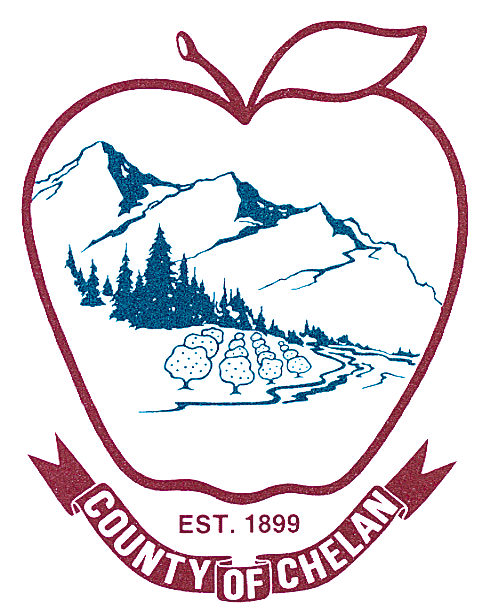 CHELAN COUNTY HEARING EXAMINERChelan County Administration BuildingThis public hearing will be in a videoconferencing format.Join Zoom Meetinghttps://us02web.zoom.us/j/85400408680?pwd=NVNNQ3J4eW9XeHNWeHN0bjd3TXduQT09Meeting ID: 854 0040 8680Passcode: 553964One tap mobile+12532050468,,85400408680#,,,,*553964# US+12532158782,,85400408680#,,,,*553964# US (Tacoma)MEETING DATE:  		Wednesday, December 07, 2022		TIME:     			9:00 AMHEARING EXAMINER:   	Andrew KottkampAGENDA:I.	CALL TO ORDERII.	PUBLIC HEARINGAA 22-406 Icicle/Bunk: A request for an Administrative Appeal was submitted to appeal the Notice and Order to Abate Violations CE 22-005612 Norling LN., Leavenworth, WA 98826; and identified by Assessor's Parcel No.: 24-17-14-140-350-Kirsten RylesAA 22-409 Griffith/Kuch: A request for an Administrative Appeal was submitted to appeal the Notice and Order to Abate Violations CE 22-004012613 Prowell St., Leavenworth, WA 98826; and identified by Assessor's Parcel No.: 24-17-23-510-410- Kirsten RylesAA 22-466 Adler Bach LLC: A request for an Administrative Appeal was submitted to appeal the denial of a Tier 1 Short Term Rental Permit.  20/24 Adler Bach Lane, Leavenworth, WA 98826; identified by Assessor's Parcel No.: 25-18-29-300-024- Kirsten RylesPL 22-286 Smith: An application was submitted to subdivide approximately 3.42 acres into 5 lots. The smallest lot is proposed at approximately 21,344 sq.ft. (0.49 acre) in size and the largest lot is proposed at approximately 40,946 sq.ft. (0.94 acre) in size and contains an existing residence. The subject property is located in the Rural Village (RV) zoning district. Access is to be off of Lower Sunnyslope Road onto a private internal roadway proposed with the development. Domestic water would be provided for by a Group B water system using a permit exempt well with sanitation proposed as individual on-site septic systems.515 Lower Sunnyslope Road, Wenatchee, WA also identified as Assessor’s Parcel Number 23-20-20-440-100- Alex WhiteVAR 22-399 Rehnfeldt: An application for a Variance was submitted to reduce the requiredfront yard setbacks of the subject property for the future construction of a single-familyhome. The variance request is to reduce the required 20 ft. building setback from the frontline of the property to 8 ft. The subject property is located within the Urban Residential 2 (UR 2) zoning district within the Manson Urban Growth Area. 84 Division Street, Manson WA 98831; and identified by Assessor's Parcel No.: 28-21-35-696-738- Celeste BarryIII.	ADJOURNMENT